桃園市110年度國民中小學推動閱讀教育計畫教師經典閱讀工作坊實施計畫依據：    一、桃園市110年度國民中小學推動閱讀教育計畫。目的：    一、型塑學生優良閱讀風氣，培養良好閱讀習慣。    二、提升教師閱讀教學知能，落實閱讀學習推動。    三、重視經典播種好書共讀，深耕文化傳承活動。辦理單位：    一、主辦單位：桃園市政府教育局    二、承辦單位：元智大學、桃園市立仁美國中參加對象：    一、對象：本市公私立高中、國中、國小教師。    二、名額：共計35名。研習內容：由元智大學教授帶領指導經典好書教學模式，協助教師產出創新教學策略，共同開發經典教學導讀設計，以及建立教師社群。實施方式：    一、研習時間：110年7月13日（星期二）上午8時40分至下午16時。    二、課程內容：參附件1。    三、研習地點：元智大學五館六樓5606教室（320桃園市中壢區遠東路135號），參附件2與附件3。    四、研習會場配合環保政策不提供餐具與紙杯，請與會人員自行攜帶。報名方式：請逕至本市教師專業發展研習系統登錄報名，主辦單位：仁美國中。參加研習之教師在課務自理及不支領代課鐘點費原則下，得以公假登記出席。全程參與研習教師，可取得研習時數6小時。本活動之相關成果與紀錄，於活動後彙整上傳至「經典閱讀網站」：http://140.138.168.123/#/預期成效：    一、藉由大學、中學、小學教師交流，共同提升閱讀趣味化與興趣。    二、賦予教師對經典教學設計的使命，共創文化傳承。    三、強化大學與社區資源共享與互動，營造書香社區。    四、結合社會文化學術資源，擴大推動閱讀成效。藉由教師互相交流分享教學經驗，促進教師專業成長。教師經典閱讀工作坊與暑期經典閱讀營，由教育局補助。本計畫陳教育局核可後實施，修正時亦同。【附件1】桃園市110年度國民中小學推動閱讀教育計畫教師經典閱讀工作坊課程表【附件2】元智大學交通資訊◎搭乘火車南下→內壢車站
可搭通勤電車至內壢車站下車(或搭對號快車至中壢或桃園車站下車再換搭區間車或公車)。北上→內壢車站
新竹以北，可搭區間車至內壢車站下車(或搭對號快車至中壢或桃園車站下車再換搭區間車或公車)。內壢站→元智大學
往北(右)步行約五分鐘，則可看見中華路與遠東路口有元智大學指示牌，右轉過平交道，再沿右邊步行約十分鐘即可抵達。　台鐵區間車發車時刻表 ☆台北到內壢站通勤電車全票：新台幣51元。
★新竹到內壢站通勤電車全票：新台幣63元。◎搭乘公車155(原中壢5甲)、156(原中壢5乙)路公車
在中壢車站搭乘155、156路桃園客運直接坐到元智大學內。1路公車
在中壢或桃園車站搭乘1路桃園客運，在元智大學站（中壢往桃園）或內壢火車站（桃園往中壢）下車，再沿中華路往桃園方向前行至遠東路與中華路交叉口，右轉過平交道，再沿右邊步行約十分鐘即可抵達。208路公車
自捷運高鐵桃園站搭乘208路統聯客運公車，在元智大學站下車。◎自行開車北上→中壢交流道
高速公路：過中壢/新屋交流道後，靠右線行駛，準備在中壢
交流道（58公里出口）下高速公路。南下→中壢交流道
高速公路：過中壢休息站（約54公里處）後，靠右線行駛，準備在中壢交流道（56公里出口）下高速公路。中壢交流道→元智大學
下高速公路後順路直行約3.6公里後銜接台一線省道（即中華路）左轉往桃園方向行駛，前行約2公里後會經過內壢火車站。過內壢火車站後約五百公尺，可看見中華路與遠東路口之元智大學路標，右轉過平交道，沿右邊前行約五百公尺距離，左邊即是元智大學。內壢交流道→元智大學
行高速公路南下五十六公里，或北上五十七公里處，下內壢交流道，經縱貫公路往桃園方向，過內壢火車站後按路標指示右轉。南桃園交流道→元智大學
行高速公路下南桃園交流道，往南經文中路、龍壽街，或往北走國際路均可至縱貫公路右轉，往中壢方向按路標指示左轉。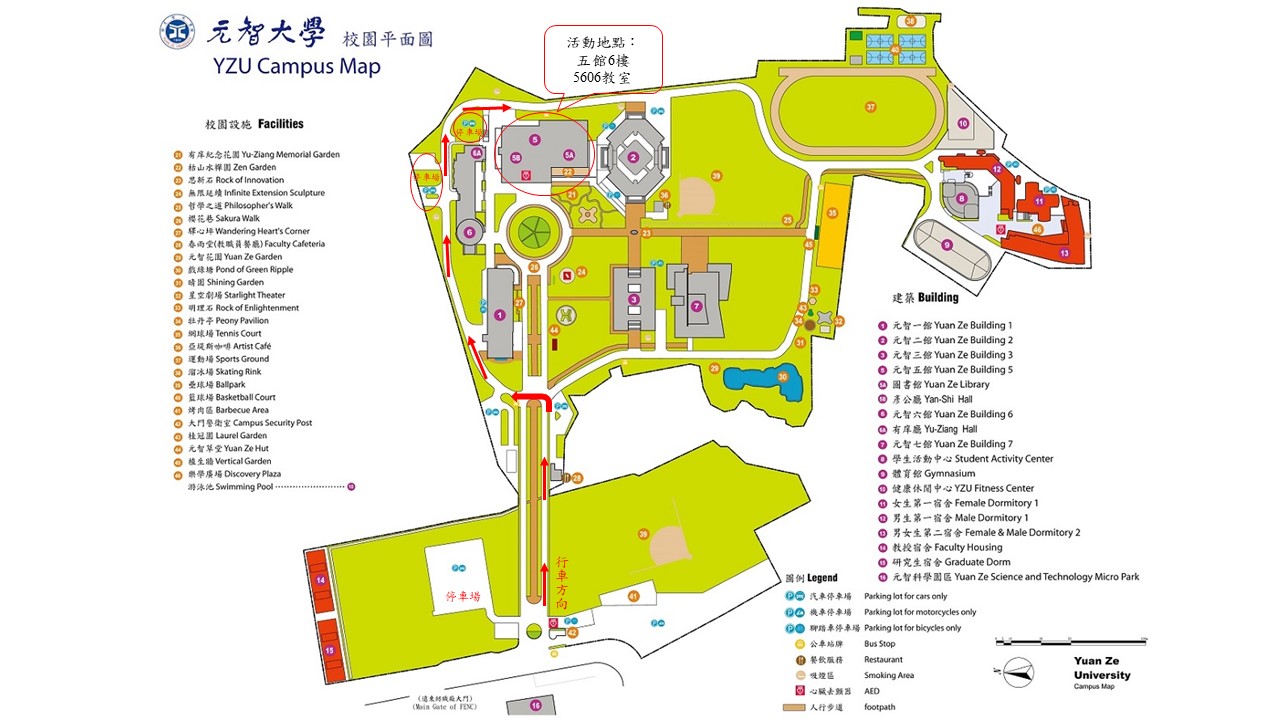 【附件2】校園車輛通行證2021年7月13日活動期間為利教師們參與「教師經典閱讀工作坊」活動，敬請自行列印「車輛通行證」或下載存於行動裝置（如下），進入校園前，出示通行證予警衛確認後，憑車輛通行證駛入校園。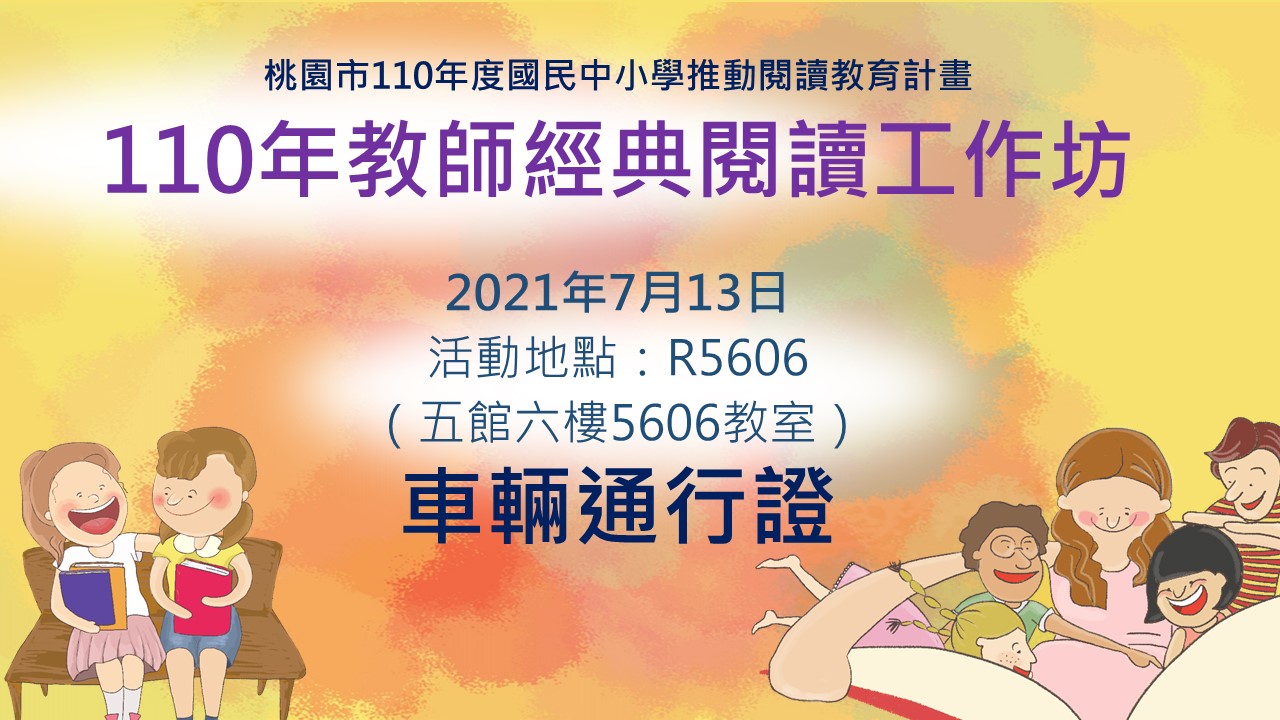 日 期時 間7月13日(星期二)主講者08:20-08:40報到時間報到時間08:40-09:00始業式元智大學通識教學部梁家祺 主任09:00-12:00《弟子規》的倫理想像與副作用：兼談當代的兒童經典教育問題兒童讀經的倡議與興辦，在海內外華人社會風行已久，其中最有名的教材，便是《弟子規》一書。然回顧上世紀乃至之前的童蒙書目，除常見的《三字經》、《百家姓》、《千字文》、《千家詩》外，基本上未有此書。究竟《弟子規》是如何竄起？如何流行？此書內容是否有據可信？符合當代社會需求的理想經典教育又應是什麼模樣？本次講座將結合教學與生活現場，做一深入探討。元智大學通識教學部陳巍仁 助理教授12:00-13:00午餐午餐13:00-16:00閱讀與創作—以《西遊記》、《綠野仙蹤》為例十二年國教語文領域（國語文）課綱強調「多元識讀能力」的培養。多元識讀能力不僅包含在生活中運用語文進行理解溝通、思考批判，更重視帶領學生體察不同的社會情境及文化脈絡差異。本工作坊希望透過《西遊記》與《綠野仙蹤》的奇幻旅程，從經典中找尋閱讀的趣味，從傳統中紬繹創新的元素，最後藉由跨領域數位學習，建立平衡取向的語文教育觀。元智大學中國語文學系黃智明 助理教授16:00賦歸賦歸